                                                                                                                                                 КГБУ СО «Комплексный центр                                                                                                                                              социального обслуживания населения «Богучанский»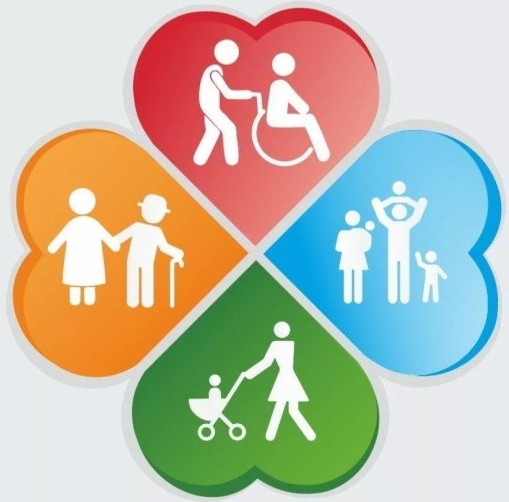 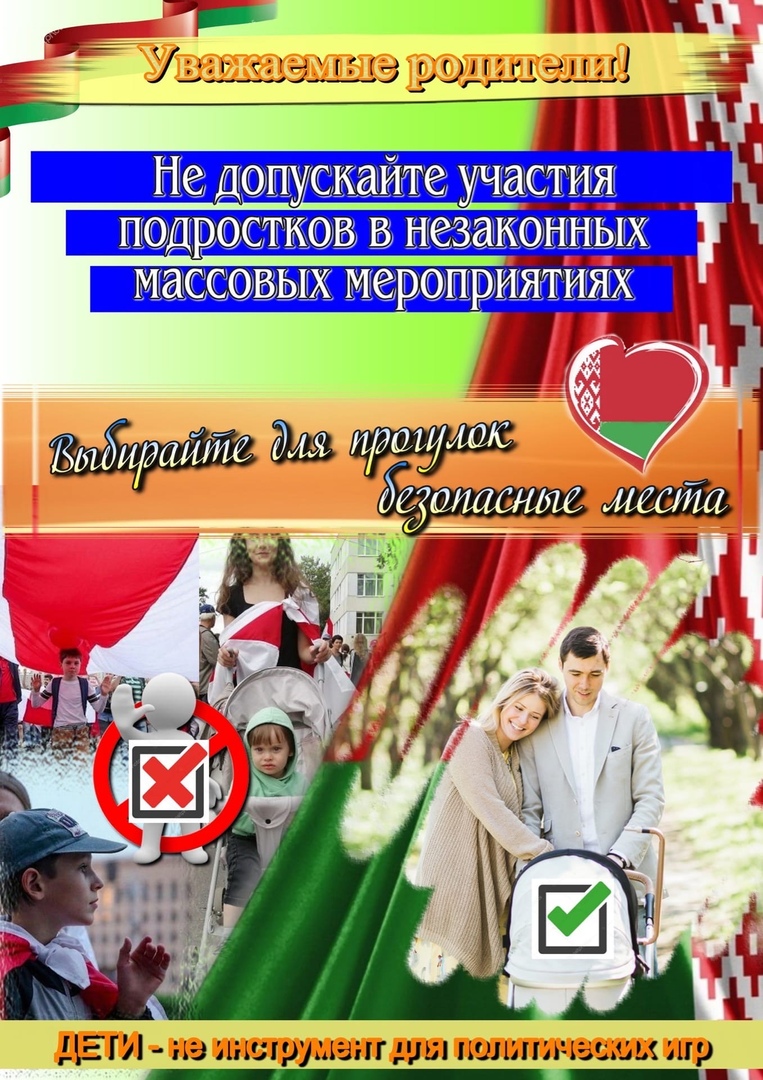 Уважаемые родители!!! Не допускайте участия подростков в незаконных массовых мероприятиях!!!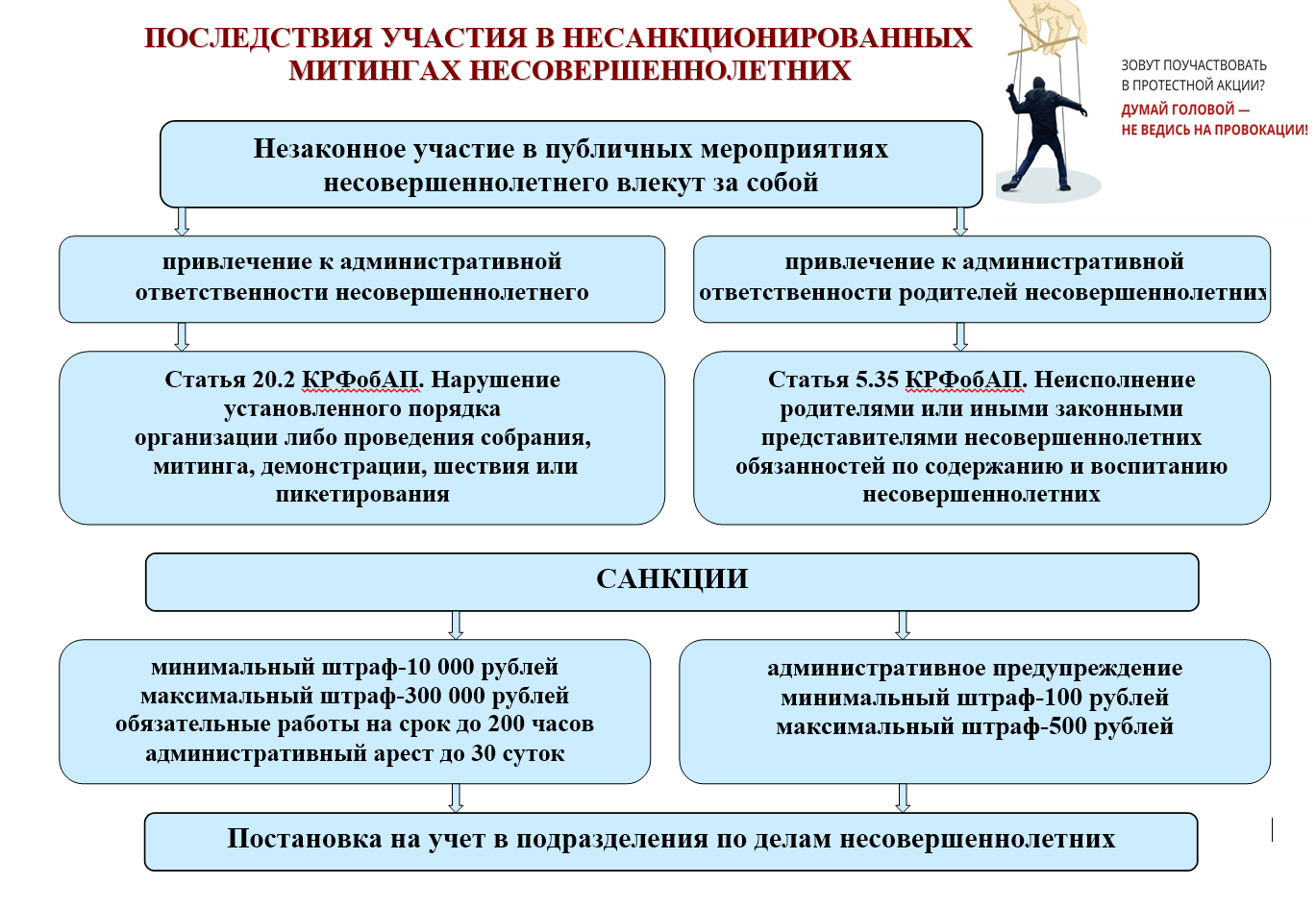 